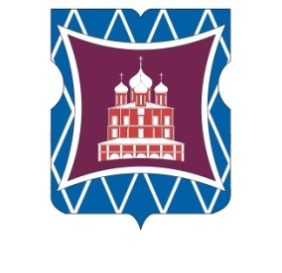 СОВЕТ ДЕПУТАТОВМУНИЦИПАЛЬНОГО ОКРУГА ДОНСКОЙРЕШЕНИЕ21 марта 2019 года              01-03-25		В соответствии с пунктом 2 части 5 статьи 1 Закона города Москвы от 11 июля 2012 года № 39 «О наделении органов местного самоуправления муниципальных округов в городе Москве отдельными полномочиями города Москвы», постановлением Правительства Москвы от 6 марта 2015 года № 102-ПП «О размещении сезонных (летних) кафе при стационарных предприятиях общественного питания», рассмотрев обращение  префектуры Южного административного округа от 04 марта 2019 года № 01-23-1036/9 (входящий от 06 марта 2019 года № 44),  	Совет депутатов муниципального округа Донской решил:	1. Согласовать проект изменения схемы размещения сезонных кафе на территории муниципального округа Донской в части включения в схему нового места размещения сезонного (летнего) кафе при стационарном предприятии общественного питания,  расположенного по адресу: Севастопольский проспект, дом 6 (АО "Лаборатория силы", площадь 40 кв.м.).		2. Направить настоящее решение в Департамент территориальных органов исполнительной власти города Москвы, префектуру Южного административного округа  города Москвы, управу Донского района города Москвы в течение трех дней со дня его принятия.	3. Опубликовать настоящее решение в бюллетене «Московский муниципальный вестник» и разместить на официальном сайте муниципального округа Донской  www.mo-donskoy.ru.4. Контроль за исполнением настоящего решения возложить на главу муниципального округа Донской Кабанову Т.В.Глава муниципального округаДонской	    Т.В. КабановаО согласовании проекта изменения схемы  размещения сезонных кафе на территории муниципального округа Донской  по адресу: Севастопольский проспект, дом 6 